بسمه تعالي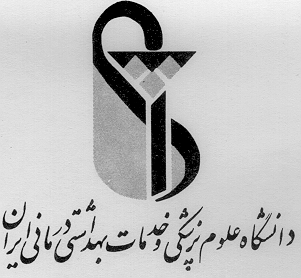 "راهنماي ارائه و اجراي طرح تحقيقاتي"خواهشمند است قبل از تكميل اين فرم نكات زير را بدقت مطالعه فرماييد:خلاصه روند بررسي طرحهاي تحقيقاتي بدين ترتيب است. بر اين اساس اين فرم بايد پس از تكميل جهت بررسي و طي مراحل تصويب به معاونت پژوهشي دانشكده مورد نظر طرح دهنده تحويل شود.الف- تكميل و ارائه پيش نويس طرح به معاونت پژوهشي دانشكده و ثبت آنب- ارائه طرح پيشنهادي به شوراي پژوهشي گروه مربوطه جهت بررسي و انجام تغييرات احتمالي در گروه مربوطهج- تصويب موضوع در شوراي پژوهشي گروهد- ارائه طرح مصوب به شوراي پژوهشي دانشكده جهت ادامه روند بررسيه- تصويب موضوع در شوراي پژوهشي دانشكدهو- ارائه طرح مصوب دانشكده به حوزه معاونت پژوهشي دانشگاهز- ثبت در فهرست نوبت شورا و ارجاع به كارشناسان جهت بررسي‌هاي كليح- تكميل اطلاعات و قرار گرفتن طرح در دستور كار شوراي پژوهشي دانشگاهط- تصويب موضوع در شوراي پژوهشي دانشگاهي- اعلام به مجري و مقدمات قرارداد...در مواردي كه اجراي طرح مستلزم همكاري ساير سازمانهاست، طرح دهنده بايستي قبلا" موافقت همكاري سازمانهاي مربوطه را كسب نمايد.كليه طرحهايي كه پس از تصويب  در شوراي پژوهش دانشگاه، براساس قراردادي كه بين معاونت پژوهشي و مجري طرح منعقد مي‌شود، قابل اجراست و از تسهيلات علمي، مالي و اداري دانشگاه برخوردار خواهد شد.مجري طرح طبق قرارداد ملزم به ارائه گزارش پيشرفت كار در فواصل زماني تعيين شده در قرارداد مي‌باشد.چنانچه انجام طرح پژوهشي در مرحله‌اي از پيشرفت آن (اعم از اينكه به نتيجه نهائي رسيده يا نرسيده باشد) منجر به كشف يا اختراع و يا تحصيل حقوقي شود، مجري طرح موظف است مراتب را كتباً به معاونت پژوهشي دانشگاه اطلاع دهد. حقوق فوق‌الذكر كه در اثر اجراي طرح تحقيقاتي ايجاد گرديده است طبق قرارداد متعلق به پژوهشگر يا دانشگاه و يا هر دو خواهد بود.مجري طرح  موظف به انتشار نتايج حاصله در داخل يا خارج از كشور، با ذكر حمايت مالي و همكاري معاونت پژوهشي دانشگاه در مجلات معتبر مي‌باشد.چنانچه مجري در هر مرحله از اجراي طرح از ادامه آن منصرف گردد برابر قرارداد منعقد عمل خواهد شد.از محل اعتبار طرح پژوهشي به مجريان طرح حق‌الزحمه‌اي به ميزان واحد معادل مقرر در آئين‌نامه‌هاي موجود پرداخت خواهد شد.نحوه رعايت "مباني اخلاق در پژوهش" در اين طرح بايد مورد تائيد شوراي پژوهش دانشگاه قرار گيرد.كليه تجهيزات و لوازم غير مصرفي كه از محل اعتبار پژوهشي تهيه مي‌شود متعلق به دانشگاه است و براي انجام طرح تحقيقاتي در اختيار پژوهشگر قرار مي‌گيرد و پس از اجراي طرح طبق قرارداد عمل خواهد شد.در صورتيكه قراردادي در مورد تجهيزات و لوازم و موادي كه از محل اعتبار پژوهشي تهيه شده است بين پژوهشگر و سازمانهاي ديگر و دانشگاه منعقد شده باشد مطابق اين قرارداد عمل خواهد شد.در صورتيكه هر يك از بندهاي 2 و 3 و 4 و ... رعايت نشود بررسي طرح ممكن نبوده و مسئوليتي از اين بابت متوجه شوراهاي پژوهشي گروه، دانشكده و دانشگاه نمي‌باشد."راهنماي تكميل اين فرم "اين فرم بايد به زبان فارسي و فاقد هر گونه ابهامي، تكميل گردد. بنابراين معاونت پژوهشي دانشكده و يا دانشگاه مي‌تواند از پذيرفتن فرمهايي كه به نحو نامطلوب تكميل شده است، خوداري نمايند.كليه قسمتهاي فرم بايد به نحو مناسب تكميل شده و طرح دهنده بايد به كليه نكات و تذكرات متن فرم توجه كامل داشته باشند تا هيچ موردي بي جواب و بدون علامت و توضيح نباشد.تمامی توضیحات اعم از توضیحات اضافه باید در این فرمت وارد شود و هيچ محدوديتي در فضاهاي پيش بيني شده وجود ندارد.براي ارائه فرم رايانه‌اي طرح، اين فرم بايد در قالب نرم افزارWord   باشد.هنگام ارائه اين فرم تكميل صفحه خلاصه مشخصات طرح الزامي است.هنگام ارائه اين فرم جدول همكاران اصلي طرح بايد تكميل شده و به امضاء و تاييد فرد مورد اشاره رسيده باشد.لازم است طرح دهنده براي تكميل قسمت روش اجراي طرح به جدول نوع تحقيق توجه كامل داشته و كليه موارد اشاره شده در بند مربوطه را توضيح دهد.لازم است طرح دهنده توضيح كاملي در رابطه با ابزار جمع‌آوري اطلاعات (پرسشنامه و يا ...) ارائه نموده و نمونه‌اي از آن را ضميمه نمايد.ملاحظات اخلاقي براي اجراي طرح به طور کامل توضیح داده شود و در صورت وجود رضایت نامه  فایل آن را در سامانه پژوهشیار ضميمه نمايد (جهت دریافت فرمت خام رضایت نامه می توانند به مسئولین کمیته تحقیقات دانشجویی دانشکده مراجعه کنند.)در صورتيكه محدوديتهايي براي اجراي طرح تصور مي‌شود لازم است طرح دهنده به اين محدوديتها اشاره نموده و توضيح كاملي براي مقابله با اين محدوديتها ارائه نمايد.زمان شروع طرح، بعد از تصويب آن بوسيله شوراي پژوهشي دانشگاه و با هماهنگي مدير اجرايي طرح و حوزه مديريت امور پژوهشي از هنگام تامين اعتبار در نظر گرفته مي شود.دريافت گزارشهاي علمي و اجرايي طرح با توجه به جدول گانت طرح مصوب صورت مي‌پذيرد و بر اين اساس لازم است طرح دهنده در جدول مذكور زمان ارائه گزارشهاي پيشرفت طرح و محتواي پيش بيني شده گزارش خود را مشخص نمايد.هر گونه نقص يا اشتباهي در محاسبه هزينه‌هاي پيش نويس كه در تصميمات متخذه دخالت داشته باشد به عهده تكميل كننده فرم است و دانشگاه تعهدي در خصوص تامين كسري موارد اشتباه شده ندارد.در مواردي كه مجري محترم در تكميل اين فرم نيازمند راهنمايي باشد، اين حوزه با هماهنگي قبلي در خصوص راهنمايي‌هاي مورد نظر آمادگي كامل دارد.الف- اطلاعات مربوط به ارائه دهنده و همكاران طرحنام و نام خانوادگي مجري اصلی طرح (مجری طرف قرارداد ) :  رشته :                      دانشكده یا مركز تحقيقاتي:                  سال ورودی :                         مقطع :                                              تلفن همراه مجری :                        ایمیل مجری طرح:                *نشاني محل كار(در صورت کار در مرکز تحقیقاتی نوشته شود):                              	 مشخصات همکار / همکاران طرح (دانشجویان) :  مشخصات استاد/ اساتید راهنمای طرح:*عناوين پژوهشهاي قبلي ومقالات مجري و همكاران اصلي (در صورت وجود) :خلاصه مشخصات طرحعنوان به فارسي:  عنوان به انگليسي:محيط پژوهش:           		    مدت اجرا:               نوع طرح(جلوی گزینه نوشته شود) :      بنیادی                     بنیادی- کاربردی                  کاربردی         پژوهش در آموزش              HSR         توسعه ای             سایر خلاصه ضرورت اجرا و اهداف كاربردي طرح:خلاصه روش اجراي طرح:خلاصه هزينه‌ها:مقدمه و معرفي طرح (شامل بيان مساله، اهميت و ضرورت اجراي طرح):واژگان کلیدی طرح :تعریف واژگان طرح:  سابقه علمي پژوهشهاي انجام شده  (بررسی متون) (LITERATURE REVIEW & REFERENCES):1   اهداف و فرضيات (OBJECTIVES & HYPOTHESES)	الف- هدف/اهداف كلي طرح (GENERAL OBJECTIVES):	ب- اهداف ويژه یا فرعی طرح (SPECIFIC OBJECTIVES):ج- هدف کاربردی طرح : د- فرضيات يا سئوالات پژوهش (HYPOTHESES/RESEARCH QUESTIONS):روش ها و مواد	        الف- نوع مطالعه:         نوع مطالعه را مشخص فرماييد و در قسمت نحوه انجام كار موارد مقابل بند مورد اشاره را توضيح دهيد .ب- متغيرها: ج- محيط پژوهش : د- جامعه و نمونه پژوهش : ﻫ -  روش نمونه گيري و حجم نمونه : و- روش گردآوري اطلاعات و مشخصات ابزار گردآوري اطلاعات :ح- روش تجزيه و تحليل اطلاعات :ط- نحوه رعايت نكات اخلاقي :ز- مشكلات اجرائي احتمالي در انجام طرح و روش حل آن:ر- نحوه انجام كار ( به صورت کامل از ابتدا تا انتهای طرح توضیحات کامل داده شود) :  پيش بيني زمان لازم براي اجراي كامل طرح"جدول زماني مراحل اجراء و پيشرفت كار" (خانه ها رنگ شود)اطلاعات مربوط به هزينه‌ها آيا براي اين طرح از سازمانهاي ديگر نيز درخواست اعتبار شده است؟             بلي             خير       در صورت مثبت بودن جواب لطفا" نام سازمان و نتيجه را ذكر فرمائيد.  هزينه پرسنلي با ذكر نوع و ميزان فعاليت هر يك از پرسنل و حق‌الزحمه آنها:هزينه آزمايشات و خدمات قراردادي كه توسط افراد و يا موسسات ديگر صورت مي گيرد:هزينه وسايل و موادي كه بايد از اعتبار اين طرح از داخل يا خارج كشور خريداري شود (چنانچه لازم است موادي از خارج تهيه و خريداري شود ميزان ارزي آن را استعلام كنيد و يادداشت نمائيد) :هزينه مسافرت (در صورت لزوم):ساير هزينه ها:	الف- تكثير اوراق پرسشنامه ها  ......................................................................................................................................................... ريال	ب- تهيه نشريات و كتب مورد لزوم.................................................................................................................................................... ريال	جمع........................................................................................................................................................................................................   ريالكل هزينه‌هاي طرح:مبلغي كه از منابع ديگر كمك خواهد شد و نحوه مصرف آن:باقيمانده هزينه‌هاي طرح كه تامين آن درخواست مي‌شود:فهرست منابعي كه استفاده شده است (بترتيب ورود در متن درج گردد) :							صحت مطالب مندرج در پروپوزال را تاييد مي‌نمايم.					  			         امضاي مجري طرح:نام و نام خانوادگیدانشکدهرشته تحصيلي و تخصصيسال ورودشماره همراهایمیلنام و نام خانوادگيشغلدرجه علمينوع همكاريمحل کارراه ارتباطی(تلفن همراه یا ایمیل)هزينه پرسنلي..........................   ريالهزينه مسافرت..........................   ريالهزينه آزمايشات و خدمات تخصصي..........................   ريالهزينه‌هاي ديگر..........................   ريالهزينه مواد و وسايل مصرفي..........................   ريالجمع كل..........................   ريالهزينه وسايل غير مصرفي..........................   ريالجمع كل..........................   ريالمحل علامتنوع مطالعهمواردي كه بايد الزاماً در روش اجراي طرح توضيح داده شودبررسي بيماران (Case series) تعريف بيماري - جمعيت مورد مطالعه – محلهاي مورد مطالعهبررسي مقطعي (Cross Sectional)جمعيت مورد مطالعه – نام متغيرها – روشهاي نمونه‌گيريمطالعه مورد / شاهد (Case/ Control)تعريف گروه مورد (مثلاً بيماران) و چگونگي انتخاب آنان – تعريف گروه كنترل و چگونگي انتخاب آنان -  نسبت شاهد به مورد – نام متغير مستقل اصلي كه مورد بررسي قرار مي‌گيردمطالعه هم گروهي (Cohort)به صورت آينده‌نگر (Prospective) يا گذشته‌نگر (Retrospective) تعريف جمعيت مورد مطالعه – تعريف دقيق مواجهه – تعريف دقيق Outcome – نحوه مقابله با Lossمطالعه مداخله‌اي (interventional) و يا كارآزمايي باليني (clinical trial)نوع مطالعه – نوع نمونه انساني يا حيواني – تعريف نحوه مداخله و ميزان دقيق آن (طول مدت دوز مورد مصرف و...) – وجود گروه كنترل – نحوه تقسيم در گروه‌هاي مختلف (Allocation) – نحوه كور كردن مطالعه – نحوه مقابله با خروج نمونه‌ها از مطالعه (Withdraeal, Loss) – تعريف دقيق پيامد (Outcome)مطالعه علوم پايه (Experimental)تعريف دقيق سير اجرا – تعريف دقيق بررسي نتايجمطالعه براي ساخت دارو و يا وسائلتعريف دقيق دارو يا لوازم – آيا مشابه خارجي دارد در صورت وجود كاتولوگ آن پيوست باشد – موارد مصرف – نحوه تاييد دستگاه يا داروراه اندازي يك روش يا سيستم علمي / اجراييبررسي تستهاتعريف دقيق انجام تست – تعريف دقيق تست Gold standard- نحوه پذيرش بيماران و افراد سالمبررسي روشهامشخصات دقيق روش مورد نظر – مشخصات دقيق روش مرسوم (routine) – تعريف دقيق تفاوتها – نحوه پذيرش بيماران و افراد سالممطالعات كيفيتعريف دقيق گروههاي مورد نظر – نحوه اجراي جلسات و هدايت بحثها – معرفي گردانندگان جلسات و تخصص آنها – نحوه نتيجه گيريمطالعات مديريت سيستم بهداشتيمشكل چيست؟ اطلاعات لازم براي بررسي مشكل كدامند؟رديفعنوان متغيرمتغير از نظر نقش آنها در تحقيقمتغير از نظر نقش آنها در تحقيقمتغير از نظر نقش آنها در تحقيقمتغير از نظر نقش آنها در تحقيقمتغيرها از نظر نوعمتغيرها از نظر نوعمتغيرها از نظر نوعتعريف علمي- عملي(تعریف مورد استفاده در این طرح)نحوه اندازه‌گيريمقیاسرديفعنوان متغير    مستقل    وابسته مداخله‌گر   زمينه‌ايكميكميكيفيتعريف علمي- عملي(تعریف مورد استفاده در این طرح)نحوه اندازه‌گيريمقیاسرديفعنوان متغير    مستقل    وابسته مداخله‌گر   زمينه‌ايپيوستهگسستهتعريف علمي- عملي(تعریف مورد استفاده در این طرح)نحوه اندازه‌گيريمقیاسرديففعاليتهاي اجرائيزمان كل(به ماه)1234567891011121314151617181920212223241234567نوع فعاليتتعداد افرادكل ساعات كار براي طرححق‌الزحمه در ساعتجمعجمع كلموضوع آزمايش/خدمات قرارداديمركز/فرد سرويس دهندهتعداد كل دفعاتهزينه هر نوبتجمع (ريال)جمع كلنام مادهكشور سازندهشركت سازندهشركت فروشنده ايرانيتعداد يا مقدار لازمقيمت واحدقيمت كلمقصددفعات مسافرت در طي اجراي طرح و منظور از آننوع وسيله نقليهتعداد افرادهزينه به ريالجمعنوع هزينهارزيرياليجمع (ريال)الف- پرسنلي ب- آزمايشات و خدمات قراردادي پ- وسايل و مواد ت- مسافرت ث - ساير هزينه‌ها جمع